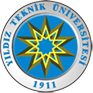 YILDIZ TEKNİK ÜNİVERSİTESİKİMYA LİSANS  BÖLÜMÜ BİTİRME ÇALIŞMASI YÖNERGESİ1.     TANIM Bitirme Çalışması; Kimya Lisans Eğitim- Öğretim Ders Planında ders saati sayısı ve kredisi belirlenen KIM4000 kodlu Bitirme Çalışması kapsamında,öğrencinin Kimya Lisans eğitimi süresinde almış olduğu  kuramsal, uygulama, deney ve literatür çalışmalarına yönelik bilimsel bir araştırmanın Bitirme Çalışması şeklinde basılı olarak sunumu, bu Bitirme  Çalışması’nın jüri önünde sözlü olarak savunulması ve yaptığı çalışmasını bir poster haline getirerek anlatabilmesidir.2.     AMAÇBitirme Çalışmasının amacı, öğrencinin eğitimini aldığı kimya mesleğiyle ilgili bilimsel bir konuda, kuramsal ve uygulama bilgisini, konuyu yazılı ve sözlü sunma  becerisini ölçmektir. Bitirme çalışması, öğrencinin belirli bir mesleki olgunluğa eriştiğinin göstergesi olarak kabul edilir. 3.   BİTİRME PROJESİNİN ALIMI VE DANIŞMANLARIN BELİRLENMESİ         3.1 İlgili yarıyılda bitirme çalışması yapma kriterlerini sağlamış öğrenciler, ders seçiminden önce, çalışma yapmak istedikleri öğretim üyesi ile görüşerek konu belirler ve bitirme çalışması isteme dilekçesini karşılıklı imzalayarak Bölüm sekreterliğine, derslerin başlamasından en az 1 hafta önce teslim ederler. Öğretim üyeleri güz döneminde öğrenci sayısının az olması nedeni ile 1 tane öğrenci ile, bahar döneminde bitirme  çalışması yapacak öğrencinin daha fazla sayıda olması nedeniyle 2 tane öğrenci ile çalışma yapabilirler.  3.2  Konu ve bitirme çalışmasında danışmanlık yapacak öğretim üyesini seçmiş öğrenciler, ders kayıtları başladığında danışman hocasına ait olan gruptan grup seçimini yapar. Bu şekilde öğrenci resmi olarak ilgili danışmanın öğrencisi olur.         4.     BİTİRME PROJESİNİN AŞAMALARI, YÜRÜTÜLMESİ           4.1 Bitirme Çalışmasının her aşaması Danışman Öğretim Üyesinin sorumluluğunda yürütülür.4.2 Bitirme Çalışması, Kimya Lisans Bölümü’nün Bitirme Çalışması Hazırlama Kılavuzuna” göre hazırlanır. Öğrencinin hazırladığı bitirme çalışmasının bu kılavuza uygunluğunu, danışman öğretim üyesi denetler.         4.3  Bitirme çalışması ders kaydını yaptırmış öğrenci derslerin başladığı ilk haftadan itibaren danışmanı ile görüşerek çalışmalarına başlar. Çalışmaların kontrolü için öğrencinin en az haftada bir gün danışmanı ile görüşmesi gereklidir. Dönem başladıktan sonra 3 hafta boyunca danışmanı ile görüşmeyen öğrenci, danışmanı tarafından devamsız olarak kabul edilir.5.    BİTİRME PROJESİNİN TESLİMİ, DEĞERLENDİRİLMESİ VE SINAV  SÖZLÜ SINAV          5.1  Bitirme Çalışması Ek1’de verilen ‘ BİTİRME ÇALIŞMASI YAZIM KURALLARI ve DÜZENİ’ ne uygun olacak şekilde hazırlanır. Bitirme Çalışması Yazım Kuralları ve Düzeni’ne uygun hazırlanmayan Bitirme Çalışması, Danışman Öğretim Üyesi tarafından onaylanmaz.            5.2  Bitirme Çalışması’nın tamamlandığına dair Danışman Öğretim Üyesinden onay alan öğrenci, çalışmayı yaptığı yarıyılda derslerin sona erdiği son  gün ciltlenmiş dört nüsha halindeki Bitirme Çalışmasını Kimya Bölüm Başkanlığı sekreterliğine imza karşılığı teslim eder.  5.3   Bölüm Başkanı,  Başkan  yardımcıları ile Bitirme Çalışması komisyonu tarafından biri Danışman Öğretim Üyesi, biri ilgili Anabilim dalı öğretim üyesi biri de mümkünse konu ile ilgili diğer Anabilim dalı Öğretim Üyesi olmak üzere üç kişilik sınav jürisini ve sınav tarihini belirleyerek ilgili kişilere bildirir.5.4 Bitirme çalışmasının jüri üyelerine dağıtımı,  Sözlü ve Poster Sınav tarihleri Bitirme Çalışması komisyonu tarafından yapılır. 5.5 Bitirme ödevi çalışması sunum ve poster sınavları, öğretim elemanlarına, öğrencilere açıktır. Bitirme çalışması sınavlarında sözlü sunumlar ve posterler, görsel ve işitsel sunum teknikleri kullanılarak yapılır.5.6  Bitirme Çalışması  Sınavı üç kişilik jüri önünde sözlü olarak yapılır. Öğrencinin sözlü sınavdan aldığı başarı notu  Ek:2 de verilen “Bitirme Çalışması Değerlendirme Formu ve Jüri Raporu” formuna yazılır ve jüri üyeleri tarafından 2 nüsha olarak Bölüm Sekreterliğine teslim edilir. 5.7  Bitirme Çalışmasını yarıyıl sonunda teslim etmeyen (devamsız) veya Yarıyıl Sonu Sınavlarında  başarısız olan öğrencinin Bitirme Çalışması düşer. Öğrenci Bitirme Çalışması dersini tekrar alır. Danışman Öğretim Üyesi veya öğrencinin isteğine bağlı olarak Danışman Öğretim Üyesi  değiştirilebilir.B-POSTER SUNUMU5.8  İlgili yarıyılda Bitirme Çalışması yapan tüm öğrencilerin  sözlü sınavları bittikten sonra (Final sınavlarının bitiminden sonra başlayan haftanın ilk günü), çalışmasını poster haline getirmiş olan öğrenci, ilan edilen poster sunum salonunda ilgili yere posterini asar. Poster sunumu süresinde posterinin başında durur. Poster sunumu değerlendirme komisyon üyeleri tarafından incelenen poster çalışması komisyon üyeleri tarafından değerlendirilir ve Ek:3 de verilen “ Bitirme Çalışması Poster Değerlendirme formu” doldurularak, tüm komisyon üyeleri tarafından imzalanır. Değerlendirilen posterlere ait formlar Bitirme Ödevi Komisyon başkanında toplanır.5.9 Bitirme Çalışması Poster Değerlendirme jürisi, 5 ayrı Anabilim Dalı Başkanından veya Anabilim Dalı Başkanı tarafından görevlendirilen öğretim üyelerinden oluşur.  5 kişiden oluşan Bitirme Çalışması Poster Değerlendirme komisyon jürisi, değerlendirme sonuçlarını poster sunumlarının yapıldığı gün Bitirme Çalışması komisyonuna gönderir.C-DERS GEÇME NOTUNUN BELİRLENMESİ	5.10 Bitirme Çalışması yapan öğrencinin geçme notu; “Bitirme Çalışması Değerlendirme Formu ve Jüri Raporu”ndaki notunun %80’ i, “Bitirme Çalışması Poster Değerlendirme Formu”ndaki notunun %20 si alınarak bulunur. Bu şekilde bulunan Bitirme Çalışması dersi Ders Geçme Notu, Bölüm Başkanlığı tarafından danışman öğretim üyesine gönderilir. 5.11 Danışman Öğretim üyesi  Üniversite Senatosu tarafından ilan edilen Akademik süreçteki takvime  uygun olan tarihe kadar, öğrencinin notunu sisteme kaydeder. Öğrencinin Bitirme Çalışması Ders Geçme notunun sisteme işlenmesi danışman öğretim üyesinin sorumluluğundadır.Ek:1 Bitirme Çalışması Yazım Kuralları ve DüzeniEk:2 Bitirme Çalışması Değerlendirme Formu ve Jüri RaporuEk:3 Bitirme Çalışması Poster Değerlendirme formu